CATANDUVAS, 14 A 18 DE DEZEMBRO DO 2020.ALUNO:PROFESSOR:SÉRIE: SEGUNDA - SEXTA-FEIRAVOCÊ RECEBERÁ QUATRO MODELOS DE CARTÕES DE NATAL. VOCÊ DEVERÁ ESCOLHER UM PARA:SUA FAMÍLIA SUA PROFESSORA (SOILI OU DANIA) DIREÇÃO (IVÂNIA OU SIMONE)UM COLEGA ESPECIAL ESCREVA UMA MENSAGEM DE NATAL E ANO NOVO, SEGUINDO SUA CRIATIVIDADE. LEMBRE-SE DE TRAZER OS CARTÕES PARA DIREÇÃO E PARA SUA PROFESSORA, NO ÚLTIMO DIA DE AULA, QUE SERÁ DIA 18/12/2020. NESTE DIA A ADMINISTRAÇÃO MUNICIPAL DE CATANDUVAS E SECRETARIA DE EDUCAÇÃO, CULTURA E DESPORTO, ESTARÃO ENTREGANDO OS PRESENTES NATALINOS PARA AS CRIANÇAS DE 0 A 10 ANOS, DO NOSSO MUNICÍPIO.NESTE DIA TAMBÉM, VOCÊ DEVERÁ RETIRAR TODO SEU MATERIAL ESCOLAR DO ANO LETIVO. ESSE MATERIAL ESTARÁ DISPONÍVEL COM A PROFESSORA DA TURMA, NA SUA RESPECTIVA SALA. 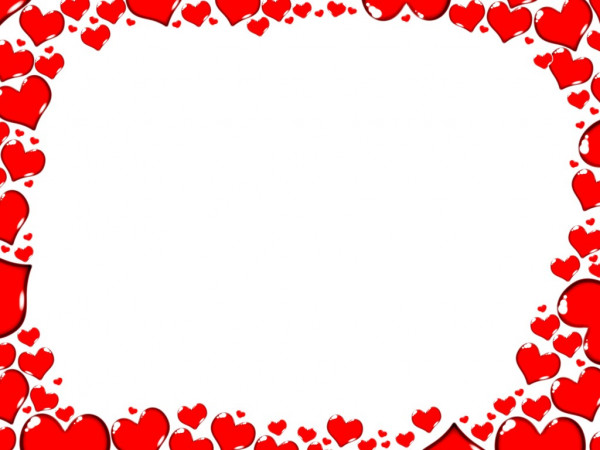          QUERIDA CRIANÇA...MAIS UMA ETAPA VENCIDA!!!PARABENIZO A VOCÊ PELO ESFORÇO, PELO COMPROMISSO, INTERESSE E DEDICAÇÃO EM APRENDER COISAS NOVAS, APESAR DAS DIFICULDADES QUE ENFRENTAMOS DURANTE ESSE ANO.PARABENIZO A VOCÊ (FAMÍLIA), QUE APESAR DE SUAS LIMITAÇÕES, TANTO ORIENTOU, AUXILIOU E INCENTIVOU SEU FILHO, CONTRIBUINDO PARA MAIS ESSA ESCALADA.SINTO-ME FELIZ PELA OPORTUNIDADE DE FAZER PARTE DE SUAS VIDAS E COMPARTILHAR BOAS EXPERIÊNCIAS.SENTIREI SAUDADES! 